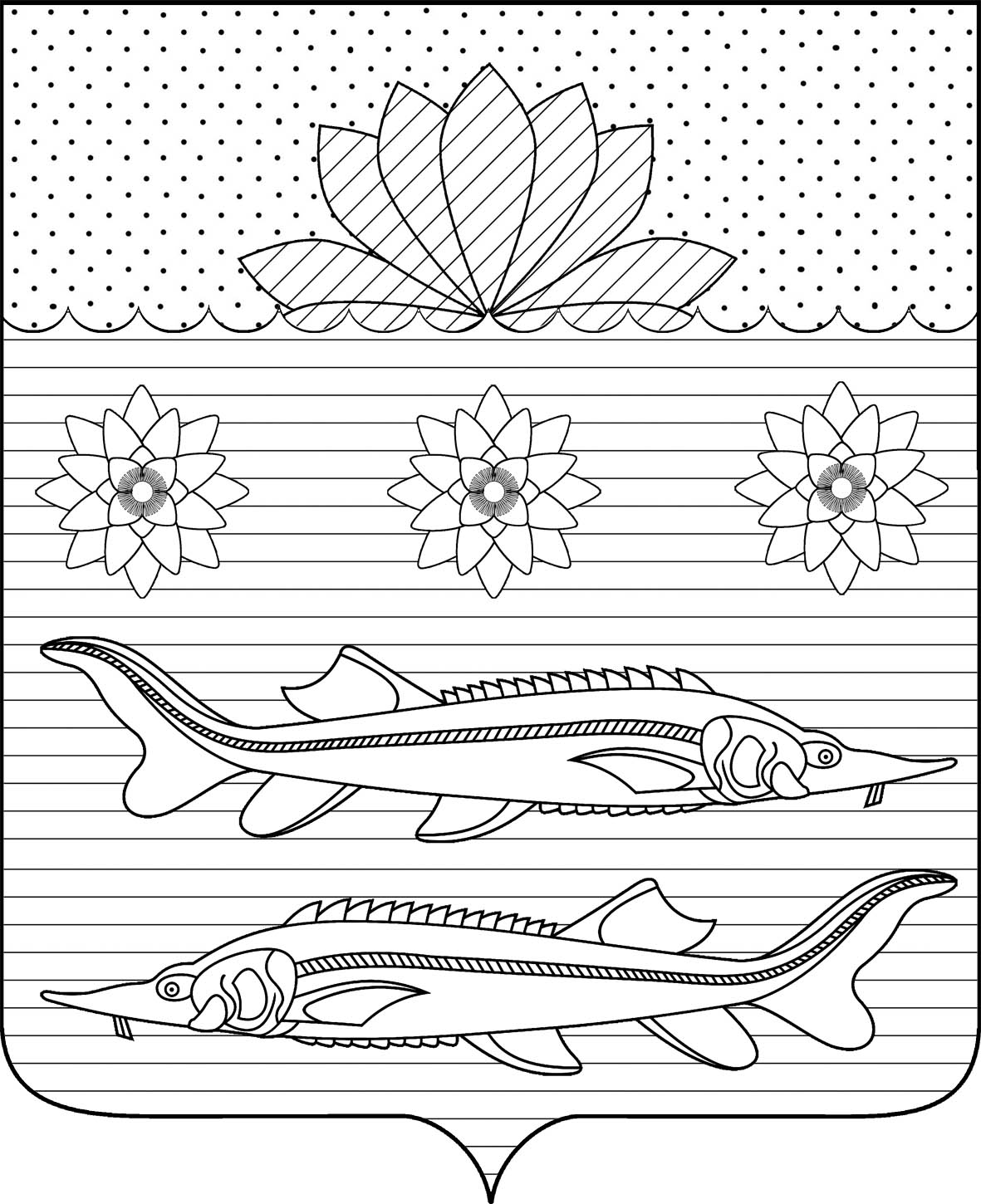 АДМИНИСТРАЦИЯ ГРИВЕНСКОГО СЕЛЬСКОГО ПОСЕЛЕНИЯ КАЛИНИНСКОГО РАЙОНАПОСТАНОВЛЕНИЕот  12.11.2018                                                                                            № 183станица  ГривенскаяО внесении изменений в постановление администрации Гривенского сельского поселения Калининского района от 11.12.2014г. № 235 «Об утверждении муниципальной программы «Организация муниципального управления Гривенского сельского поселения Калининского района» на  2015-2020 годы»В соответствии с Федеральным законом от 7 мая 2013 года N 104-ФЗ "О внесении изменений в Бюджетный кодекс Российской Федерации и отдельные законодательные акты Российской Федерации в связи с совершенствованием бюджетного процесса",  с  постановлением администрации Гривенского сельского поселения Калининского района от  06.11.2014 года № 197 «Об утверждении Порядка принятия решения о разработке, формирования, реализации и оценки эффективности реализации муниципальных программ Гривенского сельского поселения Калининского  района»  п ос т а н о в л я ю: Внести  в постановление администрации Гривенского сельского поселения Калининского района от 11.12.2014 года № 235 «Об утверждении муниципальной программы «Организация муниципального управления Гривенского сельского поселения Калининского района» на  2015-2020 годы» следующие изменения:	 в разделе  «Объемы бюджетных ассигнований муниципальной про-граммы» паспорта муниципальной программы «Организация муниципального управления Гривенского сельского поселения Калининского района» на  2015-2020 годы» слова «составляет – 41472,2 тысяч рублей, из них по годам: 2016 год – 6472,8 тысяч рублей; 2017 год – 6693,4 тысяч рублей; 2018 год – 7042,4 тысяч рублей; 2019 год – 7408,9 тысяч рублей» заменить на «составляет – 43616,42 тысяч рублей, из них по годам: 2016 год – 7219,9 тысяч рублей; 2017 год – 7182,9 тысяч рублей; 2018 год – 7279,42 тысяч рублей; 2019 год – 7322,9 тыс. рублей»;приложение № 3 и приложение № 4  к муниципальной программе «Организация муниципального управления Гривенского сельского поселения Калининского района» на 2015-2020 годы изложить в новой редакции (прилагается).	2. Контроль за выполнением настоящего постановления оставляю за собой.             3. Постановление вступает со дня его обнародования.Глава Гривенского сельского поселения Калининского район                                                                                 Л.Г.Фикс ЛИСТ СОГЛАСОВАНИЯпроекта  постановления администрации Гривенского сельского поселения Калининского района  от  12.11.2018   № 183О внесении изменений в постановление администрации Гривенского сельского поселения Калининского района от 11.12.2014г. № 235 «Об утверждении муниципальной программы «Организация муниципального управления Гривенского сельского поселения Калининского района» на  2015-2020 годы»Проект подготовлен и внесён:Финансовым  отделом администрацииГривенского сельского поселенияКалининского районаНачальник отдела                                                                            Е.В.ЧурековаПроект согласован:Общим отделом администрации    Гривенского сельского поселенияКалининского района     Начальник отдела                                                                            Т.Н.ЮрьеваПриложение № 3к муниципальной программе Гривенского сельского поселения Калининского района  «Организация муниципального управления  на 2015-2020 годы»ПЕРЕЧЕНЬ ОСНОВНЫХ МЕРОПРИЯТИЙ МУНИЦИПАЛЬНОЙ ПРОГРАММЫ Гривенского сельского поселения Калининского района «Организация муниципального управления на 2015 – 2020 годы»Начальник финансового отдела администрацииГривенского сельского поселения                                                                                                                               Е.В.ЧурековаПриложение № 4к муниципальной программеГривенского сельскогопоселения Калининского района«Организация муниципального управления на 2015-2020 годы»ОБОСНОВАНИЕ  РЕСУРСНОГО  ОБЕСПЕЧЕНИЯ  МУНИЦИПАЛЬНОЙ  ПРОГРАММЫГривенского сельского поселения Калининского района«Организация муниципального управления на 2015 – 2020 годы»Начальник финансового отдела администрацииГривенского сельского поселения                                                                                                                               Е.В.ЧурековаНаименование мероприятияИсточники финансированияОбъем финанси-рования, всего(тыс.руб)В том числе по годамВ том числе по годамВ том числе по годамВ том числе по годамВ том числе по годамВ том числе по годамНепосред-ственный результат реализации мероприятияУчастник муниципальной программы (к примеру, муниципальный заказчик, главный распорядитель (распорядитель) бюджетных средств, исполнитель)Наименование мероприятияИсточники финансированияОбъем финанси-рования, всего(тыс.руб)2015 год2016 год2017 год2018 год2019 год2020 годНепосред-ственный результат реализации мероприятияУчастник муниципальной программы (к примеру, муниципальный заказчик, главный распорядитель (распорядитель) бюджетных средств, исполнитель)123456789Основное мероприятие №1  «Обеспечение деятельности высшего должностного лица Гривенского сельского поселения Калининского района на 2015-2020 годы»Всего4095,0604,3640,0571,1739,8739,8800,0Мероприя-тие должно оцениваться по степени освоения финансовых средств, выделенных на него в определен-ный годАдминистрацияОсновное мероприятие №1  «Обеспечение деятельности высшего должностного лица Гривенского сельского поселения Калининского района на 2015-2020 годы»местный бюджет4095,0604,3640,0571,1739,8739,8800,0Мероприя-тие должно оцениваться по степени освоения финансовых средств, выделенных на него в определен-ный годАдминистрацияОсновное мероприятие №1  «Обеспечение деятельности высшего должностного лица Гривенского сельского поселения Калининского района на 2015-2020 годы»краевой бюджетМероприя-тие должно оцениваться по степени освоения финансовых средств, выделенных на него в определен-ный годАдминистрацияОсновное мероприятие №1  «Обеспечение деятельности высшего должностного лица Гривенского сельского поселения Калининского района на 2015-2020 годы»Мероприя-тие должно оцениваться по степени освоения финансовых средств, выделенных на него в определен-ный годАдминистрацияОсновное мероприятие №2 «Обеспечение выполнения функций аппарата администрации Гривенского сельского поселения Калининского района на 2015-2020годы»Всего27276,14002,44391,34256,34480,44658,85486,9Мероприя-тие должно оцениваться по степени освоения финансовых средств, выделенных на него в определен-ный годАдминистрацияОсновное мероприятие №2 «Обеспечение выполнения функций аппарата администрации Гривенского сельского поселения Калининского района на 2015-2020годы»местный бюджет27253,23998,64387,54252,54476,64655,05483,0Мероприя-тие должно оцениваться по степени освоения финансовых средств, выделенных на него в определен-ный годАдминистрацияОсновное мероприятие №2 «Обеспечение выполнения функций аппарата администрации Гривенского сельского поселения Калининского района на 2015-2020годы»краевой бюджет22,93,83,83,83,83,83,9Мероприя-тие должно оцениваться по степени освоения финансовых средств, выделенных на него в определен-ный годАдминистрацияМероприятие №2.1 «Расходы на обеспечение функций органов местного самоуправленияВсего27253,23998,64387,54252,54476,64655,05483,0Мероприятие №2.1 «Расходы на обеспечение функций органов местного самоуправленияместный бюджет27253,23998,64387,54252,54476,64655,05483,0Мероприятие №2.1 «Расходы на обеспечение функций органов местного самоуправлениякраевой бюджетМероприятие №2.2 «Мероприятия по созданию и организации  деятельности административных Комиссий»Всего22,93,83,83,83,83,83,9Мероприятие №2.2 «Мероприятия по созданию и организации  деятельности административных Комиссий»местный бюджет0000000Мероприятие №2.2 «Мероприятия по созданию и организации  деятельности административных Комиссий»краевой бюджет22,93,83,83,83,83,83,9Основное мероприятие №3 «Мероприятия по другим общегосударственным вопросам администрации Гривенского сельского поселения Калининского района на 2015-2017годы»Всего9727,021811,11828,91943,61629,421489,01025,0Мероприя-тие должно оцениваться по степени освоения финансовых средств, выделенных на него в определен-ный годАдминистрацияОсновное мероприятие №3 «Мероприятия по другим общегосударственным вопросам администрации Гривенского сельского поселения Калининского района на 2015-2017годы»местный бюджет9727,021811,11828,91943,61629,421489,01025,0Мероприя-тие должно оцениваться по степени освоения финансовых средств, выделенных на него в определен-ный годАдминистрацияОсновное мероприятие №3 «Мероприятия по другим общегосударственным вопросам администрации Гривенского сельского поселения Калининского района на 2015-2017годы»краевой бюджет-----Мероприя-тие должно оцениваться по степени освоения финансовых средств, выделенных на него в определен-ный годАдминистрацияМероприятие № 3.1 «Выполнение функций территориальных органов местного самоуправления»Всего749,7114,7125,0125,0125,0135,0125,0Мероприятие № 3.1 «Выполнение функций территориальных органов местного самоуправления»местный бюджет749,7114,7125,0125,0125,0135,0125,0Мероприятие № 3.1 «Выполнение функций территориальных органов местного самоуправления»краевой бюджетМероприятие № 3.2 «Выполнение функций территориальных органов местного самоуправления(похозяйственный учет)»Всего740,2110,0110,0150,2110,0150,0110,0Мероприятие № 3.2 «Выполнение функций территориальных органов местного самоуправления(похозяйственный учет)»местный бюджет740,2110,0110,0150,2110,0150,0110,0Мероприятие № 3.2 «Выполнение функций территориальных органов местного самоуправления(похозяйственный учет)»краевой бюджетМероприятие № 3.3 «Обеспечение деятельности администрации Гривенского сельского поселения Калининского района по укреплению материально-технической базы и прочим расходам на 2015-2017 годы»Всего7965,51586,41593,91668,41222,81104,0790,0Мероприятие № 3.3 «Обеспечение деятельности администрации Гривенского сельского поселения Калининского района по укреплению материально-технической базы и прочим расходам на 2015-2017 годы»местный бюджет7965,51586,41593,91668,41222,81104,0790,0Мероприятие № 3.3 «Обеспечение деятельности администрации Гривенского сельского поселения Калининского района по укреплению материально-технической базы и прочим расходам на 2015-2017 годы»краевой бюджетМероприятие № 3.4«Выполнение функций территориальных органов местного самоуправления»(командировочные расходы)Всего10,00,00,00,010,00,00,0Мероприятие № 3.4«Выполнение функций территориальных органов местного самоуправления»(командировочные расходы)Местный бюджет10,00,00,00,010,00,00,0Мероприятие № 3.4«Выполнение функций территориальных органов местного самоуправления»(командировочные расходы)Краевой бюджетМероприятие № 3.5«Выполнение функций территориальных органов местного самоуправления»(уплата налогов)Всего261,620,00,00,0161,62100,00,0Мероприятие № 3.5«Выполнение функций территориальных органов местного самоуправления»(уплата налогов)Местный бюджет261,620,00,00,0161,62100,00,0Мероприятие № 3.5«Выполнение функций территориальных органов местного самоуправления»(уплата налогов)Краевой бюджетОсновное мероприятие № 4 «Обеспечение деятельности представительного органа власти Гривенского сельского поселения»Всего257,934,831,247,948,048,048,0Мероприя-тие должно оцениваться по степени освоения финансовых средств, выделенных на него в определен-ный годАдминистрацияОсновное мероприятие № 4 «Обеспечение деятельности представительного органа власти Гривенского сельского поселения»местный бюджет257,934,831,247,948,048,048,0Мероприя-тие должно оцениваться по степени освоения финансовых средств, выделенных на него в определен-ный годАдминистрацияОсновное мероприятие № 4 «Обеспечение деятельности представительного органа власти Гривенского сельского поселения»краевой бюджетМероприя-тие должно оцениваться по степени освоения финансовых средств, выделенных на него в определен-ный годАдминистрацияОсновное мероприятие № 5 «Обеспечение деятельности контрольно-счетной палаты администрации Гривенского сельского поселения»Всего786,7123,0119,3128,0129,7129,7157,0Мероприя-тие должно оцениваться по степени освоения финансовых средств, выделенных на него в определен-ный годОсновное мероприятие № 5 «Обеспечение деятельности контрольно-счетной палаты администрации Гривенского сельского поселения»местный бюджет786,7123,0119,3128,0129,7129,7157,0Мероприя-тие должно оцениваться по степени освоения финансовых средств, выделенных на него в определен-ный годАдминистрацияОсновное мероприятие № 5 «Обеспечение деятельности контрольно-счетной палаты администрации Гривенского сельского поселения»краевой бюджетМероприя-тие должно оцениваться по степени освоения финансовых средств, выделенных на него в определен-ный годАдминистрацияОсновное меропритяие № 6 «Финансовое обеспечение непредвиденных расходов»Всего300,050,050,050,050,050,050,0Мероприя-тие должно оцениваться по степени освоения финансовых средств, выделенных на него в определен-ный годОсновное меропритяие № 6 «Финансовое обеспечение непредвиденных расходов»местный бюджет300,050,050,050,050,050,050,0Мероприя-тие должно оцениваться по степени освоения финансовых средств, выделенных на него в определен-ный годАдминистрацияОсновное меропритяие № 6 «Финансовое обеспечение непредвиденных расходов»краевой бюджетМероприя-тие должно оцениваться по степени освоения финансовых средств, выделенных на него в определен-ный годАдминистрацияОсновное мероприятие № 7 «Мероприятия  по осуществлению первичного воинского учета на территориях, где отсутствуют военные комиссариаты»Всего1193,9181,8190,4186,0201,1202,6232,0Мероприя-тие должно оцениваться по степени освоения финансовых средств, выделенных на него в определен-ный годАдминистрацияОсновное мероприятие № 7 «Мероприятия  по осуществлению первичного воинского учета на территориях, где отсутствуют военные комиссариаты»местный бюджетМероприя-тие должно оцениваться по степени освоения финансовых средств, выделенных на него в определен-ный годАдминистрацияОсновное мероприятие № 7 «Мероприятия  по осуществлению первичного воинского учета на территориях, где отсутствуют военные комиссариаты»краевой бюджет1193,9181,8190,4186,0201,1202,6232,0Мероприя-тие должно оцениваться по степени освоения финансовых средств, выделенных на него в определен-ный годАдминистрацияОсновное мероприятие № 7 «Мероприятия  по осуществлению первичного воинского учета на территориях, где отсутствуют военные комиссариаты»федеральный бюджетМероприя-тие должно оцениваться по степени освоения финансовых средств, выделенных на него в определен-ный годОсновное мероприятие № 8«Мероприятия по оценке недвижимости, признание прав и регулирование отношений по государственной и муниципальной собственности»Всего11,00001,05,05,0Мероприя-тие должно оцениваться по степени освоения финансовых средств, выделенных на него в определен-ный годАдминистрацияОсновное мероприятие № 8«Мероприятия по оценке недвижимости, признание прав и регулирование отношений по государственной и муниципальной собственности»местный бюджет11,0       0001,05,05,0Мероприя-тие должно оцениваться по степени освоения финансовых средств, выделенных на него в определен-ный годАдминистрацияОсновное мероприятие № 8«Мероприятия по оценке недвижимости, признание прав и регулирование отношений по государственной и муниципальной собственности»краевой бюджетМероприя-тие должно оцениваться по степени освоения финансовых средств, выделенных на него в определен-ный годАдминистрацияОсновное мероприятие № 8«Мероприятия по оценке недвижимости, признание прав и регулирование отношений по государственной и муниципальной собственности»федеральный бюджетМероприя-тие должно оцениваться по степени освоения финансовых средств, выделенных на него в определен-ный годАдминистрацияИТОГОВсего43616,426807,47219,97182,97279,427322,97803,9ИТОГОместный бюджет42399,626621,87025,76993,17074,527116,57568,0ИТОГОкраевой бюджет1216,8185,6194,2189,8204,9206,4235,9Наименование муниципальной программы и ее подпрограммОбъем финансирования всего,  тыс. руб.в том числе:в том числе:в том числе:в том числе:в том числе:в том числе:Наименование муниципальной программы и ее подпрограммОбъем финансирования всего,  тыс. руб.2015 год2016 год2017 год2018 год2019 год2020 год2020 годМуниципальная программа «Организация муниципального управления на 2015 – 2020 годы»всего:43702,426807,47219,97182,97279,427322,97803,97803,9в том числе:1) Мероприятие «Обеспечение деятельности высшего должностного лица Гривенского сельского поселения Калининского района на 2015-2020 годы»4115,2604,3640,0571,1739,8739,8800,0800,02) Мероприятие «Обеспечение выполнения функций аппарата администрации Гривенского сельского поселения Калининского района на 2015-2020 годы»27820,23998,64387,54252,54476,64655,05483,05483,03) Мероприятие «Обеспечение выполнения функций аппарата администрации Гривенского сельского поселения Калининского района на 2015-2020годы»23,03,83,83,83,83,83,93,94) Мероприятие «Обеспечение деятельности администрации Гривенского сельского поселения Калининского района по укреплению материально-технической базы и прочим расходам на 2015-2020 годы»9188,021811,11828,91943,61629,421489,01025,01025,05) Мероприятие «Обеспечение деятельности представительного органа власти Гривенского сельского поселения на 2015-2020 годы»257,934,831,247,948,048,048,048,06) Мероприятие «Обеспечение деятельности контрольно-счетной палаты на 2015-2020 годы»806,0123,0119,3128,0129,7129,7157,0157,07) Мероприятие «Финансовое обеспечение непредвиденных расходов на 2015-2020 годы»300,050,050,050,050,050,050,050,08) Мероприятия   «Осуществление первичного воинского учета на территориях, где отсутствуют военные комиссариаты на 2015-2020 годы 1212,3181,8190,4186,0201,1202,6232,0232,09) Мероприятия по оценке недвижимости, признание прав и регулирование отношений по государственной и муниципальной собственности на 2015-2020 годы11,00001,05,05,05,0